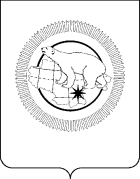 П Р И К А З	В целях реализации положений статьи 13.4 Кодекса Чукотского автономного округа от 24 декабря 1998 года № 46-ОЗ «О государственной гражданской службе Чукотского автономного округа», статьи 349.5 Трудового кодекса Российской ФедерацииПРИКАЗЫВАЮ:1. Начальнику отдела дополнительного пенсионного обеспечения и государственной службы Департамента социальной политики Чукотского автономного округа Коноваловой Т.Г.:1.1. Обеспечить размещение в антикоррупционном разделе на официальном сайте Чукотского автономного округа в информационно-телекоммуникационной сети «Интернет» на официальном сайте Правительства Чукотского автономного округа:- сведений о доходах, расходах, об имуществе и обязательствах имущественного характера государственных гражданских служащих Департамента социальной политики Чукотского автономного округа и руководителей учреждений, подведомственных Департаменту социальной политики Чукотского автономного округа;- информации о среднемесячной заработной плате руководителей, их заместителей и главных бухгалтеров учреждений, подведомственных Департаменту социальной политики Чукотского автономного округа.1.2. Возложить персональную ответственность за несоблюдение установленных требований опубликования сведений, указанных в пункте 1.1 настоящего приказа, на Коновалову Татьяну Геннадьевну, начальника отдела дополнительного пенсионного обеспечения и государственной службы Департамента социальной политики Чукотского автономного округа и Поддубную Елену Николаевну, ведущего юрисконсульта отдела дополнительного пенсионного обеспечения и государственной службы Департамента социальной политики Чукотского автономного округа.2. Признать утратившим силу приказ Департамента социальной политики Департамента социальной политики Чукотского автономного округа от 16 февраля 2018 года № 244 «О размещении информации в информационно-телекоммуникационной сети «Интернет»».3. Контроль за исполнением приказа оставляю за собой.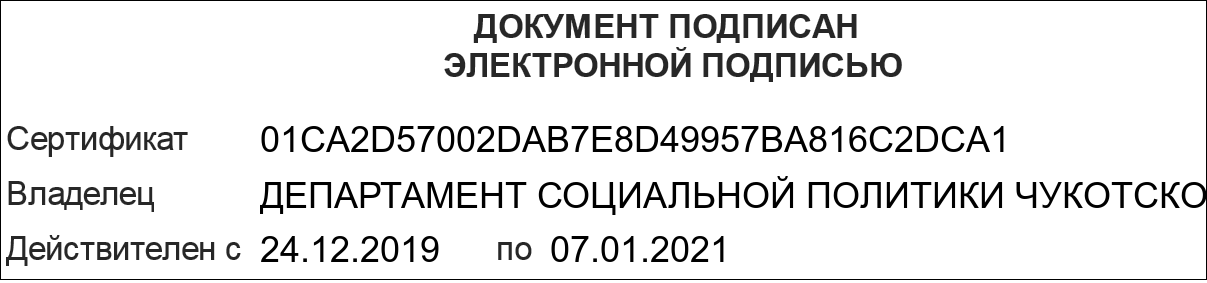 ДЕПАРТАМЕНТ  СОЦИАЛЬНОЙ  ПОЛИТИКИ  ЧУКОТСКОГО  АВТОНОМНОГО  ОКРУГАот 29.01.2020№52г. АнадырьО размещении информации в информационно-телекоммуникационной сети «Интернет»